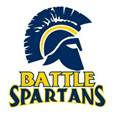 Why more Physics?9th grade Physics serves as an excellent introduction to Physics.  At the junior/senior level, you can expect to enhance your knowledge of previous Physics concepts and extend to other fascinating concepts. Many majors require or strongly recommend Physics. Engineering, Chemistry, Geology, Zoology, Mathematics, Medicine, Architecture, certain specialties in Law and Business are just some of the major areas. Having a background in Physics will give you a competitive edge in the workforce.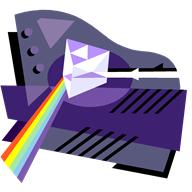 Physics 2 is a continuation of physics concepts not covered in Physics 1.  Areas of physics to be explored are:  optics, waves, electricity, circuits, magnetism, modern, and nuclear physics.  The fundamental principles and applications of physics are developed through hands-on laboratory experiences.  Writing skills, data analysis, and graphing skills are emphasized throughout the course.(Grades: 11 & 12;  Credit: 1;  Type: Elective Science)Prerequisite: Physics 1 & Concurrent enrollment in Algebra 2 or higher.Who should take it?Do you enjoy hands-on labs in science?Are you interested in learning how rollercoaster and electric grids are designed?Are you interested in seeking a career in engineering, physics, lasers/photonics, electrical engineering?Do you like to problem-solve and figure out puzzles?Do you want more physics than Physics 1 BUT not be in an AP level class?What are the expectations?This is an upper-level science class.  You will be expected to take effective notes, study outside of class and be able to apply knowledge to new situations.  You will maintain a science notebook which will act as your reference for the course.  Since problem-solving is not done individually, collaboration is expected on many assignments.What will you study?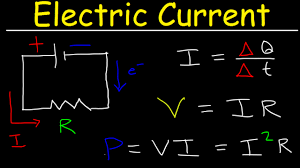 OpticsWavesElectricity & CircuitsNuclear